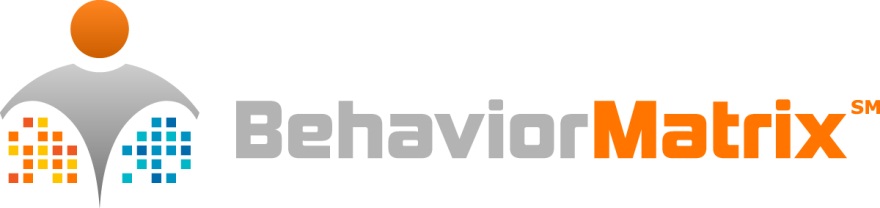 Title:  Application Developer / Data EngineerLocation: Blue Bell, PA (outside Philadelphia)Contact: Please send a copy of your resume to career@behaviormatrix.com. Explain briefly why you believe you are a great fit for this opportunity and please state your salary expectations.BehaviorMatrix (www.behaviormatrix.com) is a digital media analytics company that applies proprietary behavioral analysis to big data in order to provide advertisers, product managers, investors, and parents, unique insights into brands, products, and other topics. Enjoy working with data and back-end databases?Do you have experience with and want to learn more about Map/Reduce and NoSQL technologies?Interested in integrating front-end UI with back-end components?We are looking for a talented, energetic individual with demonstrated excellence in delivering robust solutions based on leading-edge technologies in the field of big data analytics.  You should have experience working with very large, distributed, high-performance systems from design through implementation.Responsibilities:Requirements:BS in Computer Science or related field and proven hands-on coding skills4-6 years of experience in commercial software developmentWorking knowledge of the following: Java, Python, SQL, Linux Shell ScriptingDeep knowledge in developing and troubleshooting large scale distributed systems is preferredExperience with Hadoop, Map/Reduce, ZooKeeper, Cassandra and CouchDB are highly desirableAbility to solve complex problems in a fast paced environment with limited guidance.An eye for quality and a willingness to do what is necessary to achieve deadlines in a dynamic environment with frequent priority changes is required.Able to work efficiently in teams and/or as an individualGood oral and written communication skills.BehaviorMatrix is not accepting unsolicited assistance from search firms for this employment opportunity.  All resumes submitted by search firms to any employee at BehaviorMatrix via-email, the Internet or in any form and/or method without a valid written Statement of Work in place for this position from BehaviorMatrix HR/Recruitment will be deemed the sole property of BehaviorMatrix. No fee will be paid in the event the candidate is hired by BehaviorMatrix as a result of the referral or through other means.